PRIJAVA 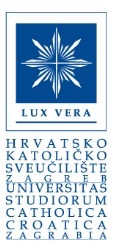 NA NATJEČAJ ZA DODJELU STIPENDIJA U AKADEMSKOJ GODINI 2020. / 2021.          Vlastoručni potpis Zagreb, _________________________			_____________________________OSOBNI PODATCIOSOBNI PODATCIIme i prezime studentaOIBUpisana razina studijaa) preddiplomski sveučilišni studijb) diplomski sveučilišni studijUpisani sveučilišni studija) Komunikologijab) Povijestc) Psihologijad) Sestrinstvoe) SociologijaAkademska godina prvog upisa na sveučilišni (preddiplomski, diplomski)  studijAkademska godina zadnjeg upisa na godinu sveučilišnog (preddiplomskog, diplomskog) studijaPODATCI O STIPENDIJIPODATCI O STIPENDIJIKategorija stipendijena koju se student prijavljuje(zaokružiti jednu kategoriju ili više)          A          B          C          D          E          F          PRILOZI PO KATEGORIJAMAPRILOZI PO KATEGORIJAMAKategorija A – za izvrsnost postignutog uspjeha tijekom studijaPotvrda o prosjeku ocjena i stečenim ECTS bodovima izdana u Službi za studentska pitanja Hrvatskog katoličkog sveučilišta (koja sadrži Potvrdu o izvršenju svih obveza sukladno studijskom programu  i izvedbenom planu nastave; Potvrdu da u dosadašnjem tijeku studija student nije ponavljao godinu; Potvrdu da student nema upisano mirovanje studentskih obveza u akademskoj godini u kojoj se dodjeljuje stipendija).Kategorija B – za studente – vrhunske sportašePotvrda o kategorizaciji sportaša Hrvatskog olimpijskog odbora;Potvrda sportskog kluba da je student aktivan sportaš;Motivacijsko pismo (do dvije kartice teksta).Kategorija C – za studente slabijeg socio-ekonomskog statusaIzjava o članovima zajedničkog kućanstva;Potvrda o visini dohotka i primitaka nadležne Porezne uprave za svakog člana zajedničkog kućanstva;Motivacijsko pismo (do dvije kartice teksta).Kategorija D – za studente s invaliditetomPotvrda o utvrđenom postojanju tjelesnog oštećenja od nadležne ustanove;Motivacijsko pismo (do dvije kartice teksta).Kategorija E – za studente bez odgovarajuće roditeljske skrbiPotvrda da je student do punoljetnosti bio smješten u dom socijalne skrbi ili udomiteljsku obitelj izdana od nadležne ustanove (Centra za socijalnu skrb po mjestu prebivališta);Motivacijsko pismo (do dvije kartice teksta);Vlastoručno potpisana Izjava o trenutnom statusu (način uzdržavanja): samostalno, organizirano stanovanje, udomiteljska obitelj ili drugo.Kategorija F - za studente djecu smrtno stradalih, zatočenih ili nestalih hrvatskih branitelja i djecu 100 % HRVI iz Domovinskog rataPotvrdu o statusu djeteta poginule, umrle i nestale osobe, o statusu djeteta mirnodopskoga vojnog i civilnog invalida rata, koji izdaje nadležno tijelo državne uprave;Motivacijsko pismo (do dvije kartice teksta).Kategorija A – za izvrsnost postignutog uspjeha tijekom studijaPotvrda o prosjeku ocjena i stečenim ECTS bodovima izdana u Službi za studentska pitanja Hrvatskog katoličkog sveučilišta (koja sadrži Potvrdu o izvršenju svih obveza sukladno studijskom programu  i izvedbenom planu nastave; Potvrdu da u dosadašnjem tijeku studija student nije ponavljao godinu; Potvrdu da student nema upisano mirovanje studentskih obveza u akademskoj godini u kojoj se dodjeljuje stipendija).Kategorija B – za studente – vrhunske sportašePotvrda o kategorizaciji sportaša Hrvatskog olimpijskog odbora;Potvrda sportskog kluba da je student aktivan sportaš;Motivacijsko pismo (do dvije kartice teksta).Kategorija C – za studente slabijeg socio-ekonomskog statusaIzjava o članovima zajedničkog kućanstva;Potvrda o visini dohotka i primitaka nadležne Porezne uprave za svakog člana zajedničkog kućanstva;Motivacijsko pismo (do dvije kartice teksta).Kategorija D – za studente s invaliditetomPotvrda o utvrđenom postojanju tjelesnog oštećenja od nadležne ustanove;Motivacijsko pismo (do dvije kartice teksta).Kategorija E – za studente bez odgovarajuće roditeljske skrbiPotvrda da je student do punoljetnosti bio smješten u dom socijalne skrbi ili udomiteljsku obitelj izdana od nadležne ustanove (Centra za socijalnu skrb po mjestu prebivališta);Motivacijsko pismo (do dvije kartice teksta);Vlastoručno potpisana Izjava o trenutnom statusu (način uzdržavanja): samostalno, organizirano stanovanje, udomiteljska obitelj ili drugo.Kategorija F - za studente djecu smrtno stradalih, zatočenih ili nestalih hrvatskih branitelja i djecu 100 % HRVI iz Domovinskog rataPotvrdu o statusu djeteta poginule, umrle i nestale osobe, o statusu djeteta mirnodopskoga vojnog i civilnog invalida rata, koji izdaje nadležno tijelo državne uprave;Motivacijsko pismo (do dvije kartice teksta).